O B E C  Poša, 094 21 Poša 241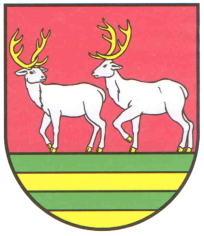 Všeobecne  záväzné   nariadenieč. 1/2021                     o miestnych daniach a miestnom poplatku za komunálne odpady		a drobné stavebné odpady na území Obce PošaNávrh VZN:      -     vyvesený na úradnej tabuli obce  dňa :   30.11.2021                     -     zvesený dňa                                             14.12.2021.VZN schválené Obecným zastupiteľstvom v obci Poša  dňa 15.12.2021   pod č. : 1/2021VZN  vyvesené na úradnej tabuli obce  dňa : 15.12.2021.VZN zvesené z úradnej tabule obce  dňa : 31.12.2021.VZN nadobúda účinnosť dňom 01.01.2022úradná pečiatka s erbom obce       za obec : Návrh  VZN vyvesený na úradnej tabuli obce 30.11.2021VZN vyvesené na úradnej tabuli obce Poša dňa 15.12.2021      Obecné zastupiteľstvo v obci Poša na základe § 6 zákona Slovenskej národnej rady číslo 369/1990 Z.z. o obecnom zriadení  v znení neskorších právnych predpisov a zákona Národnej rady Slovenskej republiky číslo 582/2004 Z.z. o miestnych daniach a miestnom poplatku za komunálne  odpady  a  drobné stavebné odpady  v  znení  neskorších  právnych   predpisov v y d á v a  pre  katastrálne územie  Obce Poša  t o t o			  VŠEOBECNE    ZÁVAZNÉ     NARIADENIE						1/2021				          o miestnych daniach			       a miestnom poplatku za komunálne odpady			                  a drobné stavebné odpady				           na území Obce Pošana ktorom s a  u z n i e s l o Obecné zastupiteľstvo v Poši v súlade s § 11 ods. 4 písm. g), zákona Slovenskej národnej rady číslo 369/1990 Zb. o obecnom zriadení v znení neskorších právnych predpisov.					 PRVÁ  ČASŤ					          § 1					Predmet úpravyTýmto všeobecne záväzným nariadením obce (ďalej len „VZN obce“) Obec Poša na svojom katastrálnom území (ďalej len „územie obce“):upravuje podrobne podmienky ukladania miestnych daní a miestneho poplatku za komunálne odpady a drobné stavebné odpady (ďalej len „miestne dane  a miestny poplatok“),určuje sadzby miestnych daní a miestneho poplatku, spôsob vyberania miestnych daní a miestneho poplatku, povinnosti daňovníka a povinnosti poplatníka,upravuje podmienky pre oslobodenie od platenia miestnych daní a miestneho poplatku, podmienky pre zníženie miestnych daní a miestneho poplatku, sankcie za neplnenie ustanovení tohto VZN obce.          § 2				         Druhy miestnych daníObec Poša (ďalej len „správca dane“) u k l a d á  na území obce tieto miestne dane     (ďalej len „miestne dane“):a)  daň z nehnuteľnosti,b)  daň za psa,c)  daň za užívanie verejného priestranstva,d)  daň za predajné automatye)  daň za nevýherné hracie prístroje.Správca dane u k l a d á na území obce miestny poplatok za komunálne odpady a drobné stavebné odpady (ďalej len „miestny poplatok“).					         § 3				       Zdaňovacie obdobieZdaňovacím obdobím pre miestne dane a miestny poplatok je kalendárny rok.                                                         DRUHÁ ČASŤ					       § 4				      Daň z nehnuteľnostiDaň z nehnuteľnosti na území obce  Poša zahŕňa:daň z pozemkovdaň zo stavieb         § 5				          Daň z pozemkovDaňovníkom dane z pozemkov sú osoby uvedené v ustanoveniach § 5 zákona Národnej rady Slovenskej republiky číslo 582/2004 Z.z. o miestnych daniach a miestnom poplatku za komunálne odpady a drobné stavebné odpady v znení neskorších právnych predpisov (ďalej len „zákon o miestnych daniach“).Predmetom dane z pozemkov sú pozemky na území obce Poša v členení podľa ustanovení § 6 ods. 1 zákona o miestnych daniach.Základ dane z pozemkov pre jednotlivé druhy pozemkov sa určí podľa ustanovení § 7 zákona o miestnych daniach.Podľa ustanovení § 8 ods. 1 zákona o miestnych daniach, ročná sadzba dane z pozemkov je 0,25%.V súlade s ustanovením § 8 ods. 2 zákona o miestnych daniach, pre jednotlivé druhy pozemkov na území obce Poša, určuje správca dane  ročnú sadzbu dane (ďalej len „sadzba dane“) pre jednotlivé druhy  pozemkov následovne: a)  orná pôda, chmeľnice, vinice, ovocné sady, trvalé trávnaté porasty                                                                                                0,60 % zo  základu daneb)  záhrady							0,30 % zo základu danec)  zastavané plochy a nádvoria, ostatné plochy	            0,30 % zo základu daned)  lesné pozemky, na ktorých sú hospodárskej lesy,       rybníky s chovom rýb a ostatné hospodársky využívané      vodné plochy            					2,50 % zo základu danee)  stavebné pozemky						0,30 % zo základu daneSadzby dane podľa tohto odseku, neplatia pre časti územia obce uvedené v ods. 6.V súlade s ustanovením § 8 ods. 2 zákona o miestnych daniach,  správca dane určuje:Ročnú sadzbu dane 0,50 %  pre pozemky uvedené v ods. 5, písm. a) tohto VZN obce, ktoré sú situované v:   a.)  zastavanom území obce podľa stavu k 01.01.1990,   b.)  časti územia obce „Vyšné dzielnice“ vymedzeného vonkajšími          hranicami parciel číslo 508/1 až 508/66 registra „E“ KN,   c.)  časti obce „Vyšná Šírava“ vymedzeného vonkajšími hranicami parciel         č. 3-1369/17, 3-1369/26, 517/31, 518/14, 517/36 registra „E“ KN na          východnej strane predmetného územia obce, východnou hranicou parcely č. 1031         registra „E“ KN na západnej strane predmetného územia obce a vonkajšou         hranicou územia obce na južnej strane predmetného územia obce,Ročnú sadzbu dane 1,25 % zo základu dane pre pozemky uvedené v odseku 5 písm. c) a d) tohto VZN obce, ktoré sú situované v:Časti obce „Tehelne“, ktorej plocha je vymedzená vonkajšími hranicami parcely č. 547/2 registra „C“ KN a vonkajšími hranicami k nej priľahlých  a vzájomne susediacich parciel: od parc. čísla 514/5 po parc. číslo 514/13; od parc. čísla 513/1 po parc. číslo 513/6; parc. číslo 1016; od parc. čísla 513/7 po parc. číslo 513/19; od parc. čísla 513/27 po parc. číslo 513/35 a parc. číslo 513/43 registra „ E“ KN (viď príloha VZN obce - snímka  z katastrálnej mapy).Daň z pozemkov sa vypočíta ako súčin základu dane podľa § 7 zákona o miestnych daniach – s použitím ust. § 6 ods. 3 zákona o miestnych daniach -  a sadzby dane podľa § 5 ods. 5, písm. a) až h) a § 5 ods. 6, písm. a) a b) tohto VZN obce. Výpočet sa musí vykonať vždy k 01. januáru príslušného zdaňovacieho obdobia.					         § 6				            Daň zo staviebDaňovníkom dane zo stavieb sú osoby uvedené v ustanoveniach § 9 zákona o miestnych daniach.Predmetom dane zo stavieb sú stavby na území obce Poša, ktoré majú jedno alebo viac nadzemných podlaží alebo podzemných podlaží spojené so zemou pevným základom, v členení podľa § 10 ods. 1 zákona o miestnych daniach. Na daňovú povinnosť nemá vplyv skutočnosť, že  stavba sa prestala užívať.Základom dane zo stavieb je výmera zastavanej plochy v m2. Zastavanou plochou sa rozumie pôdorys stavby na úrovni najrozsiahlejšej nadzemnej časti stavby, pričom sa do zastavanej plochy nezapočítava prečnievajúca časť strešnej konštrukcie stavby.Podľa ustanovení  § 12 ods. 1 zákona o  miestnych daniach, je ročná sadzba dane zo stavieb 0,033 €  za každý aj začatý m2 zastavanej plochy.V súlade s ustanovením § 12 ods. 2 zákona o miestnych daniach pre jednotlivé druhy stavieb na území obce Poša určuje správca dane  za každý aj začatý m2 zastavanej plochy ročnú sadzbu dane zo stavieb následovne:stavby na bývanie a drobné stavby, ktoré majú doplnkovú funkciu pre hlavnú stavbu               									                     0,03 € stavby na pôdohospodársku produkciu, skleníky, stavby pre vodné hospodárstvo,                    stavby využívané na skladovanie vlastnej pôdohospodárskej produkcie, vrátane                 stavieb na vlastnú administratívu       					  					         0,07 €Chaty a stavby na individuálnu rekreáciu				         0,07 €Samostatne stojace garáže						         0,17 €Stavby hromadných garážíStavby hromadných garáží umiestnené pod zemou			         0,17€	priemyselné stavby, stavby slúžiace energetike, stavby slúžiace                        stavebníctvu, stavby využívané na skladovanie vlastnej produkcie                       vrátane  stavieb na vlastnú administratívu             			         0,33 €            h) stavby na ostatné podnikanie a na zárobkovú činnosť, skladovanie                a administratívu súvisiacu s ostatným podnikaním a so zárobkovou                 činnosťou									        0,33 €            i) ostatné stavby neuvedené v písmenách a) až h)		            	         0,17 €V súlade s ustanovením § 12 ods. 3 zákona o miestnych daniach pri viacpodlažných stavbách za každé ďalšie nadzemné podlažie alebo podzemné podlažie, určuje správca dane na území obce Poša príplatok 	  									                             0,01 m2        Ak stavba slúži na viaceré účely, na ktoré sú určené rôzne sadzby dane podľa ods.  príplatok za podlažie podľa ods. 6, pomerná časť základu dane sa zistí ako pomer podlahovej plochy časti stavby využívanej na jednotlivý účel využitia  celkovej podlahovej ploche stavby.Daň zo stavieb sa vypočíta podľa ustanovení § 12a  zákona o miestnych daniach.V súlade s ustanovením § 12 ods. 2 zákona o miestnych daniach správca dane na území obce Poša znižuje daň zo stavieb o 50 % zo základu dane pre stavby na bývanie - § 6 ods. 5 písm. a) tohto VZN obce – vo vlastníctve osamelo žijúcich občanov obce, ktorí v príslušnom zdaňovacom období dovŕšili vek 65 rokov a starším a stavby trvale užívajú         § 7			  Spoločné ustanovenia pre daň z nehnuteľnostiV súlade s ustanovením § 17 ods. 2 zákona o miestnych daniach správca dane na území obce Poša od dane z pozemkov oslobodzuje:pozemky, na ktorých sú cintoríny,pozemky funkčne spojené so stavbami slúžiacimi výhradne na vykonávanie náboženských obradov cirkvi a náboženských spoločností registrovaných štátom,pásy pozemkov v lesoch vyčlenené na rozvod elektrickej energie,lesné pozemky od nasledujúceho roka po vzniku holiny do roku plánovaného začatia výchovnej ťažby (prvej prebierky).V súlade u ustanovením § 17 ods. 3 zákona o miestnych daniach správca dane na        území  obce Poša od dane zo stavieb oslobodzuje:stavby  alebo ich časti slúžiace výhradne na vykonávanie náboženských obradov cirkvi a náboženských spoločností registrovaných štátom,stavby alebo ich časti, slúžiace ako úradovne osôb, ktoré sú poverené duchovnou správou cirkvi a náboženských spoločností registrovaných štátom.Ak v prípade viacpodlažnej stavby je od dane zo stavieb oslobodená iba časť stavby, pri určení základu dane zo stavieb sa postupuje podľa ustanovení § 17 ods. 6 zákona o miestnych daniach. V súlade s ustanovením § 17 ods. 4 zákona o miestnych daniach  správca dane na území obce Poša pri znížení dane zo stavieb na bývanie, znižuje vekovú hranicu občanov  na 65 rokov.Daňovník k žiadosti o oslobodenie od dane  alebo zníženie dane priloží:podľa § 6 ods. 9   tohto VZN obce list vlastníctva k nehnuteľnosti,podľa § 7ods. 4 tohto VZN obce rodný list a list vlastníctva k nehnuteľnosti,Daňová povinnosť daňovníkovi vzniká 1. januára zdaňovacieho obdobia nasledujúceho po zdaňovacom období, v ktorom sa daňovník stal vlastníkom, správcom, nájomcom alebo užívateľom nehnuteľnosti, ktorá je predmetom dane a zaniká 31. decembra zdaňovacieho obdobia, v ktorom daňovníkovi zanikne vlastníctvo, správa, nájom alebo užívanie nehnuteľností. Ak sa daňovník stane vlastníkom, správcom, nájomcom alebo užívateľom nehnuteľností 1. januára bežného zdaňovacieho obdobia, vzniká daňová povinnosť týmto dňom.Na vyrubenie dane z nehnuteľnosti je rozhodujúci stav podľa katastra k 1. januáru príslušného zdaňovacieho obdobia. Na zmeny skutočností rozhodujúcich pre daňovú povinnosť, ktoré nastanú v priebehu zdaňovacieho obdobia správca dane prihliadať nebude, s výnimkou prípadov vyplývajúcich s platnej právnej úpravy. V prípade nadobudnutia nehnuteľností vydražením v priebehu roka daňová povinnosť vniká prvým dňom mesiaca nasledujúceho po dni, v ktorom sa vydražiteľ stal vlastníkom nehnuteľností alebo prvým dňom mesiaca nasledujúceho po dni schválenia príklepu súdom. Fyzická osoba alebo právnická osoba v priebehu príslušného zdaňovacieho obdobia je povinná oznámiť správcovi dane skutočnosti rozhodujúce pre vznik alebo zánik daňovej povinnosti k dani z nehnuteľnosti a každú zmenu týchto skutočností do 30 dní odo dňa nasledujúceho pod dni,  keď tieto skutočnosti alebo ich zmeny nastali.Daňové priznanie k dani z nehnuteľnosti (ďalej len „priznanie“)  je daňovník povinný podať správcovi dane do 31. januára toho zdaňovacieho obdobia, v ktorom mu vznikla daňová povinnosť podľa stavu katastra k 1. januáru zdaňovacieho obdobia, ak tento zákon neustanovuje inak, a v ďalších zdaňovacích obdobiach do tohto termínu, len ak nastali zmeny skutočností rozhodujúce na vyrubenie dane z nehnuteľnosti. Za zmeny skutočnosti rozhodujúce na vyrubenie dane sa nepovažuje zmena sadzieb dane  z nehnuteľnosti, zmena hodnoty pôdy alebo pozemku, zmena oslobodenia od dane z nehnuteľnosti alebo zmena zníženia dane z nehnuteľností, zmena vekovej hranice občanov, ktoré sú uvedené v tomto  VZN obce a  uplynutie lehôt na oslobodenie od dane z nehnuteľnosti podľa § 104 ods. 2 až 4 zákona o miestnych daniach. Daňovník, ktorý nadobudne nehnuteľnosť vydražením v priebehu zdaňovacieho obdobia je povinný podať priznanie do 15 dní odo dňa vzniku daňovej povinnosti. Daňovník nie je povinný podať daňové priznanie ak je pozemok alebo stavba oslobodený od dane z nehnuteľnosti podľa § 17 ods. 1 písm. a) a b), zákona o miestnych daniach.Ak je pozemok alebo stavba v spoluvlastníctve viacerých osôb (§ 5 ods.4 a § 9 ods. 3 zákona o miestnych daniach, priznanie podá každá fyzická alebo právnická osoba. Ak  sa spoluvlastníci dohodnú, priznanie podá zástupca, ktorého dohodou určili spoluvlastníci, pričom túto skutočnosť musia písomne oznámiť správcovi dane pred uplynutím lehoty na podanie priznania na tlačive, ktoré je Prílohou č. 1 tohto VZN obce. To sa nevzťahuje na manželov, ktorí majú pozemok alebo stavbu v bezpodielovom spoluvlastníctve manželov, v tomto prípade priznanie podáva jeden z manželov.Daňovník je povinný v priznaní uviesť všetky skutočnosti rozhodujúce na výpočet dane, priložiť kópie dokladov potvrdzujúce uvádzané skutočnosti a daň si sám vypočítať!Daňovník, ak ide o fyzickú osobu, je povinný uviesť v priznaní aj meno, priezvisko, titul, adresu trvalého pobytu, rodné číslo a ak ide o právnickú osobu alebo fyzickú osobu, ktorá je podnikateľom, je povinný uviesť aj obchodné meno alebo názov, identifikačné číslo a sídlo alebo miesto podnikania. Súčasne je daňovník povinný vyplniť všetky údaje podľa predtlače priznania. Osobné údaje podľa tohto odseku sú chránené podľa osobitného predpisu.Daň z pozemkov a daň zo stavieb (ďalej len „daň“) vyrubuje  správca dane  každoročne podľa stavu katastra k 1. januáru príslušného  zdaňovacieho obdobia. Pri nadobudnutí nehnuteľností v dražbe správca dane vyrubí pomernú časť dane vydražiteľovi  v súlade s § 20 ods. 2 zákona o miestnych daniach. Pri dohode spoluvlastníkov správca dane vyrubí daň tomu  spoluvlastníkovi, ktorý na základe ich dohody podal priznanie podľa §19 ods. 2 zákona o miestnych daniach. V prípade bezpodielového spoluvlastníctva manželov, tomu z manželov, ktorý podal priznanie. Rozhodnutie o vyrubení dane (ďalej len Rozhodnutie“) správca dane daňovníkovi doručí:poštou,povereným zamestnancom obce,osobným prevzatím Platobného výmeru daňovníkom v sídle správcu dane, v kancelárií č.1 Obecného úradu v Poši.Vyrubená daň  je splatná do 15 dní odo dňa nadobudnutia  právoplatnosti         Rozhodnutia ak zákon o miestnych daniach  neustanovuje inak.V súlade s ustanovením § 21 ods. 2 zákona o miestnych daniach správca dane určuje, že daňovník môže zaplatiť daň z nehnuteľnosti aj v splátkach v prípadoch, že daň prevyšuje u fyzických osôb sumu 66,39 € a u právnických osôb a fyzických osôb- podnikateľov- sumu 331,94 €. Daň bude rozpočítaná na 2 splátky, rozdiel môže vzniknúť len pri zaokrúhľovaní splátok, kedy musí byť dodržané pravidlo, že súčet splátok musí zodpovedať sume vyrubenej dane po zaokrúhlení. Splátky dane sú splatné v nasledujúcich termínoch:splátka - 40 % vyrubenej dane z nehnuteľnosti – do 31.mája bežného zdaňovacieho obdobiasplátka  - 60 % vyrubenej dane z nehnuteľnosti – do 30.septembra bežného zdaňovacieho obdobia.          Platenie dane v splátkach nie je možné v prípadoch, ak dátum vydania Rozhodnutia                   nie je aspoň 15 dní pred  dňom splatnosti prvej splátky. Vyrúbenú daň, daňovník môže platiť a odvádzať:v hotovosti, priamo do Pokladne Obecného úradu v Poši č. dv. 1 počas úradných hodín na Obecnom úrade.bezhotovostným prevodom na účet správcu dane číslo 16420632/0200 vedenom vo VÚB, a.s., Pobočka Vranov nad Topľou,Správca dane z nehnuteľnosti ustanovuje, že daň nižšiu ako 5 € nebude              vyrubovať.V súlade s ustanovením § 23 b ods. 5 zákona Slovenskej národnej rady číslo 511/1992 Zb. o správe daní a poplatkov a o zmenách v sústave územných finančných orgánov v znení neskorších právnych predpisov (ďalej len „zákon o správe daní“) správca dane zverejní na Úradnej tabuli obce zoznam daňových subjektov u ktorých eviduje podľa stavu k 31. decembru predchádzajúceho roka daňový nedoplatok, ak ho daňový subjekt nezaplatí do 31. mája bežného roka.          § 8                                                                 PokutySprávca dane pri nesplnení povinnosti vyplývajúce z tohto VZN obce, uloží daňovému subjektu pokutu v súlade s ustanovením § 35 zákona o správe daní.        § 9                                                            Sankčný úrokDaňovému subjektu, ktorý vyrubenú daň nezaplatí v lehote alebo výške podľa tohto VZN obce, vyrubí správca dane sankčný úrok v súlade s ustanoveniami § 35 b zákona o správe daní.       § 10 				      Odklad platenia daneNa písomnú žiadosť daňového subjektu môže správca dane povoliť odklad platenia dane, ktorej správu vykonáva, alebo platenie tejto dane v splátkach v súlade s ustanoveniami § 59 zákona o správe daní.					TRETIA ČASŤ					      § 11					 Daň za psaPredmetom dane za psa je pes starší ako 6 mesiacov chovaný fyzickou osobou alebo právnickou osobou.Predmetom dane za psa nie je:pes chovaný na vedecké účely a výskumné účely,pes umiestnený v útulku zvierat,pes so špeciálnym výcvikom, ktorého vlastní alebo používa občan s ťažkým zdravotným postihnutím,Daňovníkom je fyzická osoba alebo právnická osoba (ďalej len  „daňovník“), ktorá je:vlastníkom psa, alebodržiteľom psa, ak sa nedá preukázať, kto psa vlastní.Základom dane je počet psov.V súlade s ustanovením § 5 zákona o miestnych daniach určuje správca dane sadzbu dane:3,50 € za jedného psa a kalendárny rok.Daňová povinnosť vzniká prvým dňom kalendárneho mesiaca nasledujúceho po mesiaci, v ktorom sa pes stal predmetom dane podľa § 22 ods. 1 zákona o miestnych daniach, a zaniká 1. dňom mesiaca  nasledujúceho po mesiaci, v ktorom daňovník prestal byť vlastníkom alebo držiteľom psa.Daňovník je povinný písomne oznámiť vznik daňovej povinnosti správcovi dane do 30 dní od vzniku daňovej povinnosti. V súlade s ust. § 11 ods. 6 tohto VZN, správca dane v prvom zdaňovacom období vyrubí daň za psa platobným výmerom. Vyrubená daň je splatná do 15 dní odo dňa nadobudnutia právoplatnosti platobného výmeru. V ďalších zdaňovacích obdobiach je daň na zdaňovacie obdobie splatná bez vyrubenia do 31.januára príslušného zdaňovacieho obdobia.Ak daňová povinnosť zanikne v priebehu zdaňovacieho obdobia a daňovník oznámi túto skutočnosť správcovi dane do 30 dní odo dňa zániku daňovej povinnosti, správca dane vráti pomernú časť dane za zostávajúce mesiace zdaňovacieho obdobia, za ktoré bola daň zaplatená. Nárok na vrátenie pomernej časti dane zaniká, ak daňovník v uvedenej lehote zánik daňovej povinnosti neoznámi.  Písomné oznámenie o vzniku daňovej povinnosti a zániku daňovej povinnosti doručuje daňovník osobne alebo písomne doporučenou poštovou zásielkou správcovi dane v dvoch vyhotoveniach, ktoré je Prílohou č. 2 tohto VZN obce.        § 12             Splnomocňovacie ustanoveniePodmienky chovu a držania psov na území obce upravuje Všeobecne záväzné nariadenie Obce Poša z roku 2003 ktorým sa upravujú niektoré podmienky chovu a držania psov na území Obce Poša.V súlade s ustanovením § 29 „zákona o miestnych daniach“ správca dane na území obce oslobodzuje od platenia dane za psa daňovníkov:osamelých občanov, žijúcich v rodinnom dome, ktorí v príslušnom zdaňovacom období dosiahli vek 65 rokov a starších, manželov, osamelo žijúcich v rodinnom dome, ak v príslušnom zdaňovacom období obidvaja dosiahli vek 65 rokov a starších,osamelých občanov, držiteľov preukazu ZŤP, žijúcich v rodinnom dome.Oslobodenie od platenia dane za psa sa neposkytuje, ak v evidencii trvalého pobytu obyvateľov obce sú na danej adrese okrem daňovníka  podľa § 12 ods. 2 tohto VZN obce evidované aj ďalšie osoby.Oslobodenie od platenia dane za psa sa vzťahuje len na jedného psa. Pri držaní ďalších psov -  druhého a ďalších-  sa oslobodenie od platenia dane na nich nevzťahuje.Daňovník podľa ustanovení § 12 ods.2 písm. c) priloží  k žiadosti o oslobodenie od platenia dane za psa preukaz ZŤP.Spôsoby preukazovania vzniku daňovej povinnosti a zániku daňovej povinnosti:kúpno-predajná zmluva,darovacia zmluva,potvrdenie o utratení psa alebo jeho umiestnenie v útulku,kontrola, obhliadka.Vyrubenú daň daňovník môže platiť a odvádzať:v hotovosti, priamo do Pokladne Obecného úradu v Poši, č. dv. 1 počas úradných hodín na obecnom úrade,bezhotovostným prevodom na účet správcu dane číslo 16420632/0200 vedenom vo VÚB, a.s., Pobočka Vranov nad Topľou. ŠTVRTÁ  ČASŤ         § 13     Daň za užívanie verejného priestranstva   Predmetom dane za užívanie verejného priestranstva je osobitné užívanie verejného priestranstva (ďalej len „užívanie verejného priestranstva“) a dočasné parkovanie motorového vozidla na vyhradenom priestore verejného priestranstva („ďalej len „parkovanie motorového vozidla“).Verejným priestranstvom  na účely tohto VZN obce sú verejnosti prístupné pozemky vedené v katastri na LV  Obce Poša a:hlavné (štátne) a všetky vedľajšie (miestne a účelové) komunikácie v celom svojom profile.vybudovaný chodník, prípadne upravené plochy pre chodcov na celom území obce, priestranstvá pred Prevádzkovou jednotkou COOP Jednota SD a budovou bývalého MNV Poša, súp. č. 86.                       Verejným priestranstvom na účely tohto VZN obce nie sú pozemky,  ktoré obec             prenajala podľa osobitného zákona.Osobitným užívaním verejného priestranstva sa na účely tohto VZN obce rozumie:umiestnenie zariadenia slúžiaceho na poskytovanie služieb,umiestnenie stavebného zariadenia, predajného zariadenia, reklamy, zariadenia cirkusu, zariadenia lunaparku a iných atrakcií,umiestnenie skládky materiálov, výrobkov a iných komodít,parkovanie motorového vozidla na verejnom priestranstve v trvaní 3 hodiny a viac.Daňovníkom dane za užívanie verejného priestranstva je fyzická osoba alebo právnická osoba (ďalej len „daňovník“), ktorá verejné priestranstvo užíva.Základom dane za užívanie verejného priestranstva je výmera užívaného verejného priestranstva v m2.Sadzbu dane za užívanie verejného priestranstva správca dane, v súlade s ustanovením § 33 „zákona o miestnych daniach“ za každý aj začatý m2 osobitne užívaného verejného priestranstva  za každý aj začatý deň takto:za umiestnenie predajného zariadenia a zariadenia na poskytovanie služieb                                                                                                                           0,50 € za umiestnenie stavebných zariadení, skládky materiálu, skládky výrobkov a iných komodít 							           0,10 € za trvale umiestnenie reklamy 6,64 €, za každý aj začatý m2 plochy reklamy a kalendárny rok.Za umiestnenie zariadenia cirkusu 0,50 € Za umiestnenie zariadenia lunaparku 3,33 € za každú atrakciu,Za parkovanie motorového vozidla podľa § 13 ods. 3 písm. d) tohto VZN obce 0,50 € za každý aj začatý deň užívania verejného priestranstva.Daňová povinnosť vzniká dňom začatia  užívania verejného priestranstva a zaniká dňom skončenia  užívania verejného priestranstva a až po uvedení verejného priestranstva do stavu pred začatím jeho osobitného užívania.Daňovník je povinný: osobne alebo doporučenou poštovou zásielkou písomne oznámiť správcovi dane svoj zámer na užívanie verejného priestranstva a požiadať o vydanie súhlasu na takéto užívanie verejného priestranstva (ďalej len „súhlas“). Oznámenie podáva na predpísanom tlačive, ktoré je Prílohou č.3 tohto VZN obce.Osobne alebo doporučenou poštovou zásielkou písomne (ak bol súhlas vydaný) oznámiť správcovi dane začatie užívania verejného priestranstva: najneskôr deň pred začatím  užívania verejného priestranstva, v neodkladných prípadoch najneskôr v deň kedy sa užívanie verejného priestranstva začalo. Daňovník, doporučenou poštovou zásielkou písomne oznámi správcovi dane každú skutočnosť, ktorá má alebo môže mať vplyv na výšku stanovenej resp. už zaplatenej dane, a to v lehote 3 dní odo dňa ich vzniku.Daňovník je povinný osobne alebo doporučenou poštovou zásielkou písomne oznámiť správcovi dane skutočnosť, že užívanie verejného priestranstva sa končilo a verejné priestranstvo bolo uvedené do pôvodného stavu, najneskôr do 3 dní odo dňa skončenia užívania verejného priestranstva.Ak daňovník ukončí užívanie verejného priestranstva predčasne a túto skutočnosť oznámi správcovi dane do 30 dní odo dňa zániku daňovej povinnosti, správca dane vráti pomernú časť dane za zostávajúce dni za ktoré bola daň zaplatená. Nárok na vrátenie pomernej časti dane zaniká ak daňovník v uvedenej lehote zánik daňovej povinnosti neoznámi.          § 14Splnomocňovacie ustanovenieSprávca dane vyrubí daň za užívanie verejného priestranstva platobným výmerom. Vyrúbená daň je splatná do 15 dní odo dňa nadobudnutia právoplatnosti platobného výmeru.Vyrubenú daň  daňovník platí a odvádza:jednorázovo v hotovosti do Pokladne Obecného úradu v Poši č. dv. 1 počas úradných hodín na Obecnom úrade daň vyrubenú podľa ustanovení § 13 ods. 6 písm. b), d), e), a f) tohto nariadenia, pri  dobe užívania verejného priestranstva najviac  15 dní.Pri dobe užívania verejného priestranstva dlhšie ako 15 dní, týždennými alebo mesačnými splátkami, pričom termíny a spôsob splátok určí poverený zamestnanec správcu miestnej dane na Obecnom úrade v Poši počas úradných hodín na Obecnom úrade pri ohlásení vzniku daňovej povinnosti daňovníka.Platbou v hotovosti do Pokladne  Obecného úradu v Poši č. dv. 1 počas úradných hodín na Obecnom úrade daň vyrubená podľa ustanovení § 13 ods. 6 písm. a) a c) tohto VZN obce alebo bezhotovostným prevodom na účet správcu dane 16420632/0200 vedenom vo VÚB, a.s. Pobočka Vranov nad Topľou. Za nesplnenie oznamovacej povinnosti vyplývajúcej z tohto VZN obce uloží správca dane daňovníkovi pokutu v  súlade s ustanovením § 35  „zákona o správe daní“.Správca dane oslobodzuje od platenia dane za užívanie verejného priestranstva:kultúrne a športové podujatia usporiadané na verejnom priestranstve a vstup na podujatie je voľný alebo podujatia z ktorých finančný výťažok je určený na verejnoprospešné účely a charitatívne účely,iné podujatia organizované v osobitných prípadoch na základe písomnej žiadosti usporiadateľa podujatia a povolenia správcu dane.   PIATA  ČASŤ						§ 15				     Daň za predajné automatyPredmetom miestnej dane za predajné automaty sú prístroje a automaty, ktoré vydávajú tovar za odplatu (ďalej len „predajné automaty“) a sú umiestnené v priestoroch prístupných verejnosti. Predmetom dane za predajné automaty nie sú automaty, ktoré vydávajú cestovné lístky verejnej dopravy. Daňovníkom je fyzická osoba alebo právnická osoba, ktorá predajné automaty prevádzkuje (ďalej len „daňovník“).Základom dane je počet predajných automatov.V súlade s ustanovením § 47 zákona o miestnych daniach, na území obce Poša určuje správca dane sadzbu dane:66,39 € za jeden predajný automat a kalendárny rok, ak skladba ponúkaného tovaru neobsahuje tabakové výrobky alebo alkoholické nápoje,165,97 € za jeden predajný automat a kalendárny rok, ak skladba ponúkaného tovaru obsahuje tabakové výrobky alebo alkoholické nápoje.Daňová povinnosť vzniká prvým dňom kalendárneho mesiaca nasledujúcho po mesiaci, v ktorom sa predajný automat začal prevádzkovať a zaniká posledným dńom mesiaca, v ktorom s ukončilo jeho prevádzkovanie.Správca dane vyrubí daň  Rozhodnutím. Vyrubená daň je splatná do 15 dní odo dňa nadobudnutia právoplatnosti Rozhodnutia.V ďalších zdaňovacích obdobiach je daň za predajné automaty na zdaňovacie obdobie splatná bez vyrubenia a to do 31. januára príslušného  zdaňovacieho obdobia.Ak daňová povinnosť zanikne v priebehu zdaňovacieho obdobia a daňovník  oznámi túto skutočnosť správcovi dane  do 30 dní odo dňa zániku daňovej povinnosti, správca dane vráti pomernú časť dane za zostávajúce dni zdaňovacieho obdobia, za ktoré bola daň zaplatená. Nárok na vrátenie pomernej časti dane zaniká, ak daňovník v uvedenej lehote zánik daňovej povinnosti neoznámi.Oznamovaciu povinnosť si daňovník musí splniť písomným oznámením na predpísanom tlačive, ktoré je „Prílohou č. 4“ tohto VZN obce. Daňovník ho doručí osobne alebo doporučenou poštovou zásielkou na adresu sídla správcu dane.Písomné oznámenie o vzniku daňovej povinnosti musí obsahovať najmä:identifikačné údaje daňovníka, identifikáciu predajného automatu,miesto prevádzkovania predajného automatu.           Písomné oznámenie o zániku daňovej povinnosti musí obsahovať najmä:                 a)  identifikačné údaje daňovníka,                  b)  identifikáciu predajného automatu,miesto doterajšieho  prevádzkovania predajného automatu.K písomnému oznámeniu podľa ods. 10 je daňovník povinný predložiť i hodnoverné doklady výrobcu, ktoré predajný automat identifikujú.§ 16     			                 Splnomocňovacie ustanoveniaNa účely výberu dane, daňovník je povinný viesť písomne preukázanú evidenciu, pre každý predajný automat osobitne. Strany v písomnej evidencii je daňovník povinný očíslovať a v lehote do 30 dní od vzniku daňovej povinnosti predložiť ju správcovi dane na označenie a potvrdenie správnosti začatia vedenia evidencie.Písomná evidencia pre každý predajný automat musí obsahovať najmä údaje:druh, typ a názov predajného automatu,výrobné číslo predajného automatu,adresu výrobcu predajného automatu,miesto prevádzkovania predajného automatu,obsah skladby ponúkaného sortimentu tovarov,deň začatia prevádzkovania predajného automatu,deň ukončenia prevádzkovania predajného automatu.Písomnú evidenciu je daňovník povinný na výzvu správcu dane predložiť na kontrolu v lehote určenej vo výzve.Daňovník platí a odvádza miestnu daň správcovi dane:v hotovosti, priamo do Pokladne Obecného úradu v Poši č. dv. 1 počas úradných hodín Ocú,bezhotovostným prevodom na účet správcu dane číslo 16420632/0200 vedeného vo VÚB, a.s. pobočka Vranov nad Topľou.Tomu, kto nesplní oznamovaciu povinnosť a predajné automaty neoprávnene prevádzkuje, správca dane uloží pokutu, a to i opakovane, podľa ustanovení § 35  ods. 7 zákona o správe daní.					    ŠIESTA ČASŤ						§ 17				   Daň za nevýherné hracie prístrojePredmetom dane za nevýherné hracie prístroje sú hracie prístroje, ktoré sa spúšťajú alebo prevádzkujú za odplatu, pričom tieto hracie prístroje nevydávajú peňažnú výhru a sú prevádzkované v priestoroch prístupných verejnosti (ďalej len „nevýherné hracie prístroje“).Nevýherné hracie prístroje sú:elektronické prístroje na počítačové hry,mechanické prístroje, elektronické prístroje, automaty a iné zariadenia na zábavné hry.Daňovníkom je fyzická osoba alebo právnická osoba, ktorá nevýherné hracie prístroje prevádzkuje (ďalej len “daňovník“).Základom dane je počet nevýherných hracích prístrojov.Správca dane v súlade s ustanovením § 59 zákona o miestnych daniach určuje sadzbu dane  66,39 € za jeden nevýherný hrací prístroj a kalendárny rok.Daňová povinnosť vzniká prvým dňom kalendárneho mesiaca nasledujúceho po mesiaci, v ktorom sa nevýherný hrací prístroj začal prevádzkovať a zaniká posledným dňom mesiaca, v ktorom sa ukončilo jeho prevádzkovanie.Správca dane vyrubí daň Rozhodnutím. Vyrubená daň je splatná do 15 dní odo dňa nadobudnutia právoplatnosti Rozhodnutia. V ďalších zdaňovacích obdobiach je daň za nevýherné hracie prístroje na zdaňovacie obdobie splatná bez vyrubenia do 31. januára tohto príslušného zdaňovacieho obdobia.Ak daňová povinnosť zanikne v priebehu zdaňovacieho obdobia a daňovník  oznámi túto skutočnosť správcovi dane  do 30 dní odo dňa zániku daňovej povinnosti, správca dane vráti pomernú časť dane za zostávajúce dni zdaňovacieho obdobia, za ktoré bola daň zaplatená. Nárok na vrátenie pomernej časti dane zaniká, ak daňovník v uvedenej lehote zánik daňovej povinnosti neoznámi.            § 18				    Splnomocňovacie ustanoveniaOznamovaciu povinnosť k vzniku daňovej povinnosti alebo zániku daňovej povinnosti musí daňovník splniť písomným oznámením správcovi dane, na predpísanom tlačive, ktoré je „Prílohou č. 5“ tohto VZN obce. Daňovník ho doručí osobne alebo doporučenou poštovou zásielkou na adresu sídla správcu dane.Písomné oznámenie o vzniku daňovej povinnosti musí obsahovať najmä:identifikačné údaje daňovníka,identifikačné údaje nevýherného hracieho prístroja,miesto prevádzkovania nevýherného hracieho prístroja.Písomné oznámenie o zániku daňovej povinnosti musí obsahovať najmä:identifikačné údaje daňovníkaidentifikačné údaje nevýherného hracieho prístrojamiesto doterajšieho  prevádzkovania nevýherného hracieho prístrojaK písomnému oznámeniu podľa ods. 2 a 3 tohto VZN obce je daňovník povinný predložiť hodnoverné doklady, ktoré nevýherný hrací prístroj identifikujú.Na účely výberu dane, daňovník je povinný viesť písomne preukáznú evidenciu, pre každý nevýherný hrací prístroj osobitne.Strany v písomnej evidencii je daňovník povinný očíslovať a v lehote do 30 dní od dňa vzniku daňovej povinnosti predložiť ju správcovi dane na označenie a potvrdenie správnosti začatia vedenia evidencie.Písomná evidencia pre každý nevýherný hrací prístroj musí obsahovať najmä údaje:druh, typ a názov nevýherného hracieho prístroja,výrobné číslo nevýherného hracieho prístroja,miesto prevádzkovania nevýherného hracieho prístroja,deň začatia prevádzkovania nevýherného hracieho prístroja,deň ukončenia prevádzkovania nevýherného hracieho prístroja.Písomnú evidenciu je daňovník povinný na výzvu správcu dane predložiť na kontrolu v lehote určenej vo výzve.Daňovník platí a odvádza miestnu daň správcovi dane:v hotovosti, priamo do Pokladnice Obecného úradu v Poši, č.dv. 1 počas úradných hodín na Obecnom úrade.bezhotovostným prevodom na účet správcu dane číslo 16420632/0200 vedenom vo VÚB, a.s. Pobočka Vranov nad Topľou.Tomu, kto nesplní oznamovaciu povinnosť a nevýherné hracie prístroje neoprávnene  prevádzkuje, správca dane uloží pokutu, a to i opakovane, podľa ustanovení § 35 zákona o správe daní.SIEDMA ČASŤ          § 19  		     Miestny poplatok za komunálne a drobné stavebné  odpadyMiestny poplatok za komunálne odpady a drobné stavebné odpady (ďalej len „poplatok“) sa platí za komunálne odpady okrem elektroodpadov a drobné stavebné odpady, ktoré vznikajú na území obce.Správu poplatku vykonáva Obec Poša (ďalej len „správca poplatku“) a poplatok je príjmom rozpočtu obce. Výnos poplatku sa použije výlučne na úhradu nákladov spojených s nakladaním s komunálnymi odpadmi a drobnými stavebnými odpadmi, najmä na ich zber, prepravu, zhodnocovanie a zneškodňovanie.Ak ďalej  nie je ustanovené inak, poplatok platí poplatník, ktorým je:fyzická osoba, ktorá má v obci trvalý pobyt alebo prechodný pobyt alebo ktorá je na území obce oprávnená užívať alebo užíva byt, nebytový priestor, pozemnú stavbu alebo jej časť, alebo objekt, ktorý nie je stavbou, alebo záhradu, vinicu, ovocný sad, trvalý trávnatý porast na iný účel ako na podnikanie, pozemok v zastavanom území obce okrem lesného pozemku a pozemku, ktorý je evidovaný v katastri nehnuteľnosti ako vodná plocha (ďalej len „nehnuteľnosť“),právnická osoba, ktorá je oprávnená užívať alebo užíva nehnuteľnosť nachádzajúcu sa na území obce na iný účel ako na podnikanie,podnikateľ, ktorý je oprávnený užívať alebo užíva nehnuteľnosť nachádzajúcu sa na území obce  na účel podnikania.Ak má osoba podľa ods. 3 písm. a)  v obci súčasne trvalý pobyt a prechodný pobyt, poplatok platí iba z dôvodu trvalého pobytu. Ak má osoba podľa ods. 3 písm. a) v obci trvalý pobyt alebo prechodný pobyt a súčasne je oprávnená užívať alebo užíva nehnuteľnosť na iný účel ako na podnikanie, poplatok platí iba z dôvodu trvalého pobytu alebo prechodného pobytu. To neplatí, ak sa na poplatníka vzťahuje množstevný zber v obci.Poplatníkom nie je osoba podľa ustanovení § 77 ods. 4 zákona o miestnych daniach.Poplatok od poplatníka v ustanovenej výške pre správcu poplatku vyberá a za vybraný poplatok ručí:vlastník nehnuteľnosti, ak je nehnuteľnosť v spoluvlastníctve viacerých spoluvlastníkov, poplatok vyberá a za vybraný poplatok ručí zástupca určený spoluvlastníkmi, ak s výberom poplatku zástupca súhlasí. Zástupca určený spoluvlastníkmi  je povinný túto skutočnosť oznámiť  správcovi poplatku na predpísanom tlačive, ktoré tvorí Prílohu č. 6 tohto VZN obce,ak nedošlo k určeniu zástupcu spoluvlastníkmi, správca poplatku určí spomedzi spoluvlastníkov zástupcu, ktorý poplatok pre správcu poplatku vyberie,správca, ak je vlastníkom nehnuteľností štát, vyšší územný celok alebo obec (ďalej len „platiteľ“). Platiteľ a poplatník sa môžu písomne dohodnúť, že poplatok správcovi poplatku odvedie priamo poplatník, za odvedenie poplatku správcovi poplatku  ručí  platiteľ.Ak viacero poplatníkov podľa ods. 3 písm. a) žije v spoločnej domácnosti, plnenie povinnosti poplatníka môže za ostatných členov tejto domácnosti   na seba prevziať jeden z nich. Za poplatníka, ktorý nie je spôsobilý na právne úkony v plnom rozsahu, plní povinnosti poplatníka jeho zákonný zástupca, prípadne opatrovník. Povinnosti poplatníka nesmie za iného prevziať alebo plniť osoba, ktorá sa dlhodobo zdržiava mimo územia Slovenskej republiky alebo je nezvestná. Tieto skutočnosti, ako aj ich zmeny, je osoba, ktorá za iného plní povinnosti poplatníka povinná oznámiť správcovi poplatku na tlačive, ktoré tvorí Prílohu č. 7 tohto VZN obce. Poplatková povinnosť  vzniká dňom, ktorým nastane skutočnosť uvedená v ods. 3.Poplatková povinnosť zaniká dňom, ktorým zanikne skutočnosť zakladajúca vznik poplatkovej povinnosti.Na území obce sa zber komunálneho a separovaného odpadu riadi harmonogramom ich zberu na príslušné zdaňovacie obdobie. Každý poplatník resp. platiteľ poplatku je povinný zapojiť sa do systému zberu v obci.Poplatník podľa ods. 3 písm. b) a c)  si typ, počet kontajnerov a zberných nádob na zmesový komunálny odpad ako i interval zvozu vyberie sám a oznámi to správcovi poplatku v poplatkovom priznaní, v termíne do 31. januára príslušného zdaňovacieho obdobia.V súlade s ustanovením § 83 ods. 2 zákona o miestnych daniach na území obce správca poplatku určuje sadzbu poplatku nasledovne:Pre poplatníka podľa ods. 3 písm. a), ktorý na zber odpadu používa KUKA nádobu s objemom 110  litrov,     8,- € za osobu za kalendárny rok.   Pre poplatníka, ktorý sa preukáže dokladom, že je poberateľom dávky v hmotnej núdzi sa znižuje poplatok na 3,- € za osobu za kalendárny rok.Zaplatením poplatku vzniká poplatníkovi nárok na vydanie 3 ks žetónov správcom poplatku. Po vyčerpaní nárokovateľného počtu žetónov, ďalšie žetóny  - výlučne pre vlastnú potrebu bez obmedzenia počtu žetónov- kupuje poplatník v cene 1,50 € za  jeden žetón.Žetóny vydane poplatníkovi podľa ods. 12 písm. a)  platia len na príslušné zdaňovacie obdobie, na ktoré boli vydané.Pre poplatníka podľa ods. 3 písm. b) a c) tohto VZN obce, ktorý na zber používa KUKA nádobu s objemom 110   3  € za vývoz jednej nádoby.Pre poplatníka podľa ods. 3 písm. a), b) a c), poplatok  za vývoz VOK správca poplatku určuje ako súčet cien za:manipuláciu s VOK, ktorá zahŕňa pristavenie, naloženie, vývoz,  vyprázdnenie a uloženie VOK na stanovišti kontajnera                                                                                                                                                                                                      10 €                                      skutočné náklady na prepravu podľa množstva najazdených km – podľa fakturácie prepravcu,nájom VOK za každý kalendárny deň, mimo dňa pristavenia kontajnera a dňa vývozu kontajnera		                     1€/deňpoplatku za uloženie a zneškodnenie odpadu na skládke podľa fakturácie  prevádzkovateľa skládky odpadu.           Poplatník, v súlade s ust. § 80 ods. 1 zákona o miestnych daniach je povinný v lehote do 30 dní: Oznámiť správcovi poplatku vznik poplatkovej povinnosti a:Uviesť meno, priezvisko, titul, rodné číslo, adresu trvalého pobytu, adresu prechodného pobytu (ďalej len „identifikačné údaje“), v prípade určeného zástupcu podľa § 77 ods. 7 zákona o miestnych daniach a identifikačné údaje za ostatných členov domácnosti – Príloha č. 9 tohto VZN obce.Ak je poplatníkom osoba podľa § 77 ods. 2 písm. b) alebo písm. c) zákona o miestnych daniach názov alebo obchodné meno alebo dodatok obchodného mena, sídlo alebo miesto podnikania a identifikačné číslo – Príloha č. 8 tohto VZN obce.Uviesť údaje rozhodujúce na určenie poplatku,         V prípadoch, že poplatník neoznámi všetky skutočnosti potrebné pre výpočet poplatku, správca poplatku vypočíta výšku podľa jemu známym posledných údajov.Zmeny skutočnosti rozhodujúcich na vyrubenie poplatku,Zánik poplatkovej povinnosti,Predložiť doklady, ktoré odôvodňujú zníženie alebo odpustenie poplatku, ak to poplatník požaduje podľa § 82 zákona o miestnych daniach.Poplatník je oprávnený podať správcovi poplatku  ohlásenie aj v prípade, ak zistí, že jeho povinnosť platiť poplatok má byť nižšia, ako mu bola vyrubená, alebo ak žiada o zníženie poplatku z dôvodu že neužíva nehnuteľnosť, ktorú je oprávnený užívať.Sadzbu poplatku určuje správca poplatku každoročne na celé zdaňovacie obdobie.Pre poplatníka podľa ods. 3 písm. b) a c)  a v súlade s ods. 10 tohto VZN obce, správca poplatku   poplatok nevyrubí Rozhodnutím.Pre poplatníka podľa ods. 3 písm. a)  a v súlade ods. 10 tohto VZN obce, správca poplatku vyrubí poplatníkovi predpísaný poplatok Rozhodnutím.Poplatník,  ktorý je:právnická osoba a fyzická osoba  podnikateľ, platí poplatok podľa ustanovení ods. 12, písm. d) a e),   jedenkrát za polrok. Výšku poplatku vypočíta správca poplatku podľa počtu  vyvezených nádob alebo VOK za sledovane obdobie. Splatnosť poplatku  určí správca poplatku vo faktúre za ich vývoz.fyzická  osoba, platí poplatok podľa ustanovení ods. 12 písm. a). Splatnosť poplatku je v lehote  do 15 dni odo dňa  nadobudnutia právoplatnosti Rozhodnutia. Ak poplatník zaplatil správcovi poplatku vyšší poplatok, ako bol povinný platiť, po splnení podmienok uvedených v ustanoveniach § 21 ods. 3 tohto VZN obce,  správca poplatku vráti vzniknutý rozdiel do 60 dní od skončenia správcom poplatku určeného obdobia, za ktorý bol poplatok zaplatený. Správca poplatku vráti preplatok poplatníkovi poštovou poukážkou.§ 20  				    Splnomocňovacie ustanoveniePoplatník platí a odvádza poplatok správcovi poplatku:v hotovosti, priamo do Pokladne správcu poplatku, počas úradných hodín na Obecnom úrade v Poši,bezhotovostným prevodom na účet správcu poplatku číslo 16420632/0200 vedenom vo VÚB, a.s. Pobočka Vranov nad Topľou,Ak poplatník podľa § 19 ods. 3 tohto VZN obce si nesplní oznamovaciu povinnosť, poplatok mu vyrubí správca poplatku v súlade s ustanovením § 31 ods. 12 zákona o správe daní a uloží  mu pokutu, i opakovane, v súlade s ustanovením § 35 ods. 7 zákona o správe daní.V súlade s ustanoveniami paragrafu 82 ods. 1  zákona o miestnych daniach správca poplatku môže v jednotlivých prípadoch vrátiť  poplatok alebo jeho pomernú časť, ak poplatník preukáže, že v zdaňovacom období sa nezdržiava alebo nezdržiaval nepretržite na území obce viac ako 90 dní a: podá správcovi poplatku písomnú žiadosť o zníženie poplatku alebo odpustenie poplatku  do 31. januára príslušného  zdaňovacieho obdobia,k žiadosti priloží relevantné doklady potvrdzujúce skutočnosti uvádzané v žiadosti.          Medzi relevantné doklady patrí najmä:overené čestné prehlásenie, že sa poplatník dlhodobo zdržiava alebo zdržiaval v zahraničí, právoplatná pracovná zmluva, ktorá podmieňuje ubytovanie mimo miesta trvalého bydliska,potvrdenie o návšteve strednej alebo vysokej školy a s tým súvisiace ubytovanie mimo miesta trvalého bydliska,potvrdenie o dlhodobej hospitalizácií v nemocničnom zariadení alebo inom zariadení.Ak je poplatník podľa  § 19 ods. 3 písm. a)  tohto VZN obce mimo územia obce počas celého príslušného zdaňovacieho obdobia a podá správcovi poplatku písomnú žiadosť podľa § 20 odsek 3 tohto VZN obce jeho poplatková povinnosť bude nulová po predložení dokladu, že poplatok uhradil v mieste prechodného pobytu za celý kalendárny rok.Správca na svojom území oslobodzuje od platenia poplatku poplatníka – právnické osoby – cirkvi a náboženské spoločnosti registrované štátom za objekty využívané výlučne na vykonávanie náboženských obradov.OSMA  ČASŤ   	          Spoločné a záverečné ustanovenie pre miestne dane 				         § 21                                    Spoločné ustanovenieSprávu miestnych daní a miestneho poplatku na území Obce Poša vykonáva Obec Poša prostredníctvom starostu obce a poverených zamestnancov Obce Poša.Postavenie povereného zamestnanca obce – správcu miestnej dane a miestneho poplatku - nemá hlavný kontrolór Obce Poša. Daň z nehnuteľnosti, daň za psa, daň za predajné automaty, daň za nevýherné hrcie prístroje môžu zaviesť, zrušiť, zmeniť sadzby, určiť oslobodenie alebo zníženie dane vždy len k 1.januáru zdaňovacieho obdobia.Pri miestnom poplatku za komunálny odpad a drobný stavebný odpad sa určia alebo môžu zmeniť sadzby poplatku, podmienky na vrátenie poplatku alebo jeho pomernej časti a podklady, ktoré má poplatník preukázať pri vrátení poplatku alebo jeho pomernej časti alebo odpustení poplatku, len k 1. januáru zdaňovacieho obdobia.Správca dane určuje, že nebude vyrubovať miestnu daň z nehnuteľnosti, daň za psa dane za predajné automaty a daň za nevýherné hracie prístroje pokiaľ v úhrne neprevýši sumu 5,-  €.     § 22					     Záverečné ustanovenieVýnos dane z nehnuteľnosti  a miestneho poplatku je príjmom rozpočtu obce Poša.Pokiaľ v tomto VZN obce nie je podrobnejšia úprava, odkazuje sa na zákon NRSR č. 582/2004 Z.z. o miestnych daniach a miestnom poplatku v znení neskorších právnych predpisov a na zákon SNR číslo 511/1992 Zb. o správe daní a poplatkov a o zmenách v sústave územných finančných orgánov v znení neskorších právnych predpisov.V individuálnych prípadoch vo veciach dane z nehnuteľnosti rozhoduje vždy starosta obce ako príslušný orgán podľa § 13 ods. 4 písm. d) zákona SNR č. 369/1990 Zb. o obecnom zradení v znení neskorších právnych predpisov.Na tomto VZN obce Poša sa uznieslo Obecné zastupiteľstvo v Poša dňa 15.12.2021.Dňom účinnosti tohto Všeobecne záväzného nariadenia sa zrušuje Všeobecne záväzné nariadenie Obce Poša 10/2019 zo dňa 17.12.2019 o miestnych daniach a miestnom poplatku za komunálne odpady a drobné stavebné odpady na území Obce Poša.Zmeny a doplnky tohto Všeobecne záväzného nariadenia Obce Poša schvaľuje Obecné zastupiteľstvo v Poši.Toto Všeobecne záväzné nariadenie Obce Poša nadobúda účinnosť dňom1.1.2022.     V Poši dňa:15.12.2021					úradná pečiatka                                   Mgr. Tadeáš Malý									        starosta obce